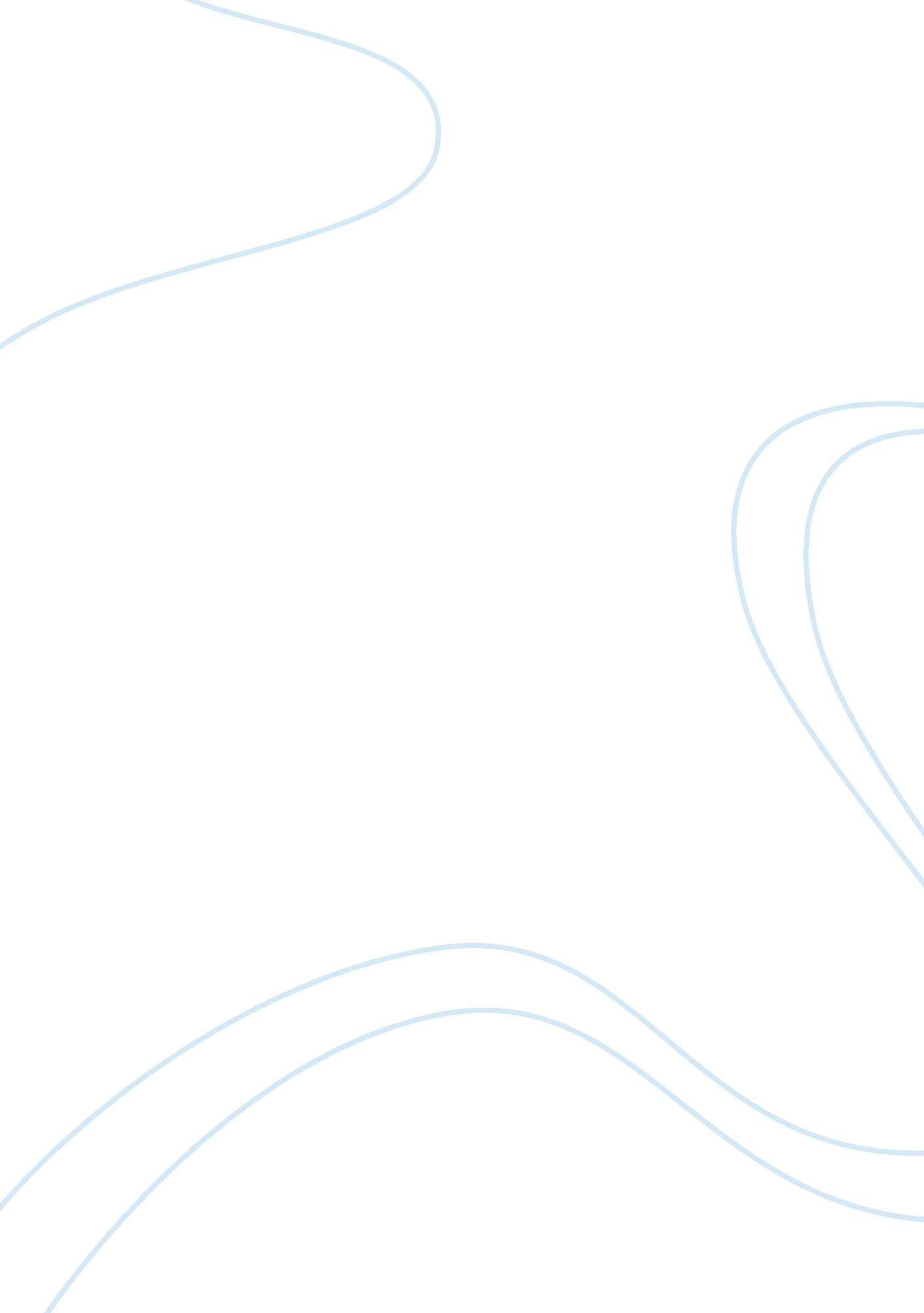 Birthday speech essay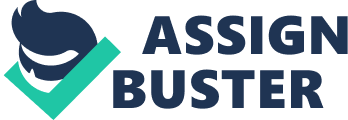 Introduction: Minimum wage: $1. 60 hourAverage income: $9, 600Average price of a new car: $2, 400Gallon of gas: 34 cents Wouldn’t it be nice to go back in time and have those prices again? These prices are 15, 680 days old. The date, May 14, 1968. I found a lot of interesting things that happened on my birthday. Not so much the year I was born but the date May 14. I am going to take you on a little journey. First we will try to end small pox and then I will take you to the Olympics. We will finish our journey in outer space. Since I will soon be a nursing student I found the year 1796 very interesting. Body: A. Small pox1. May 14, 1796 world’s first vaccination2. 1970 smallpox eliminated worldwideNow that we have smallpox under control, let’s go to the Olympics. B. Olympics1. St. Louis Missouri 19042. 3rd Olympics 1st one in America3. Mostly Americans4. Lifting the bar and 56 pound weightNow that we have traveled here on earth let’s head into outer space! C. Skylab1. America’s 1st space station, 19732. Repair solar panel3. Conduct scientific experiments4. 1979 eliminated Man, what a great trip! Well after going back in time to eliminate smallpox, then competing in America’s 1st Olympics, and then traveling to space aboard the first American space lab, I think I am gonna go back to my seat and relax and enjoy your birthday stories as much as I hope you enjoyed mine! 